JUEGOS DEPORTIVOS UNAB - INTERFACULTADES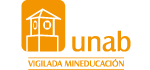 PLANILLA INSCRIPCIÓN ULTIMATE FRISBEE  I SEMESTRE 2024POR FAVOR DILIGENCIAR CON LETRA Y NUMEROS LEGIBLES       ULTIMATENOMBRE DEL EQUIPO:NOMBRE DEL DELEGADO:CELULAR DEL DELEGADO: CORREO ELECTRONICO DELEGADO:Favor enviar la planilla diligenciada al correo wpicon@unab.edu.coNo.NOMBRE DEL JUGADORIDCÉDULAPROGRAMA123456